Name: Alina Furt 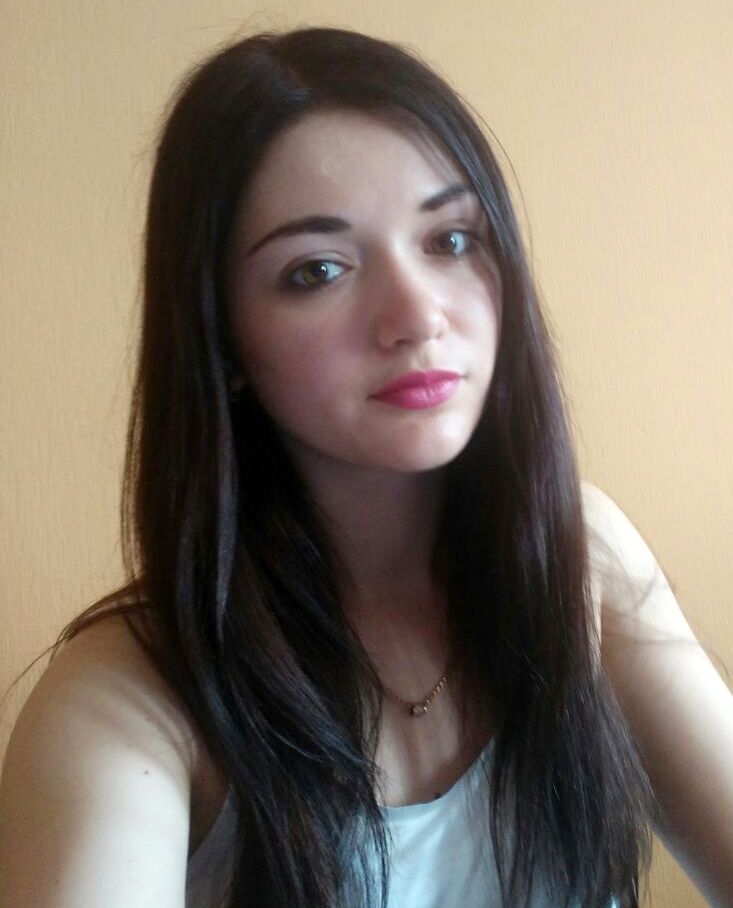 Skype ID: alina.furtE-mail: alina.furt@yahoo.comSkype: alina.furtFB: https://www.facebook.com/alinka.furtLD: https://ua.linkedin.com/in/alina-furt-997a84a8Nationality: UkrainianDate of birth: 18 July 1992Age: 24Education01.09.2009 – 15.06.2013 Kryvyi Rih Economic Institute of the Kyiv National Economic University, Bachelor of Finance and Credit.  01.09.2013 - 30.06.2014 Kyiv National Economic University, Master of Finance.Work Experience:03.10.2013-15.03.2014,  Professional practice at the VTB Bank at the financial controlling departmentgetting knowledge about the processes of formation and distribution of the bank's budget;learn the big corporate behavior;learn how to operate with large volumes of data in Exel.12.05.2014-03.06.2015, Financial analyst at “Global Project” NYSE Analyst Firmmaking a financial analysis of news on US and world markets;working with professional programs and tools of US stock exchange;working with the different kinds of risks and making decisions in stressful situations;12.06.2015-01.03.2016, Financier and Administration at hotel “Kiev 365”business correspondence, received calls from customers and partners;maintaining specific financial reporting of small businesses;working at the reception desk of the hotel (including stressful situations)20.03.2016-12.08.2016, Office-manager/Assistant at IT firm “NodeAds”business correspondence, received calls from customers and partners;maintaining order in the office, organization of team building;assisting the head of the company and project managers.15.08.2016-till present, Junior Project Manager in PHP AcademyINTERNATIONAL EXPERIENCE: 15.06.2011-30.07.2011 Internship of international youth organization AIESEC in Russian city St. Petersburg: • Experience working in an international team; • Organizational skills; • Work with children in summer camps. 20.06.2012-10.08.2012 Internship of international youth organization AIESEC in Romanian city Oradea: • Experience working in an international team; • Receive coaching (the speaker) skills; • Working with high school kids.Personal Skills and AbilitiesExceptional problem solverGood communicational skills Initiative and selfmotivatedInternet user skillsWell organized and selfcommandedHard workingLANGUAGESRussian – nativeUkrainian – nativeEnglish  - fluent ADDITIONAL KNOWLEDGEWindows, MS Office,  Internet, e-mail, etc. certain a good user of computer and office equipment.HOBBIES AND INTERESTSForeign languages, travelling, sport, economic, USA stock exchange, self-development.